招标采购校内流程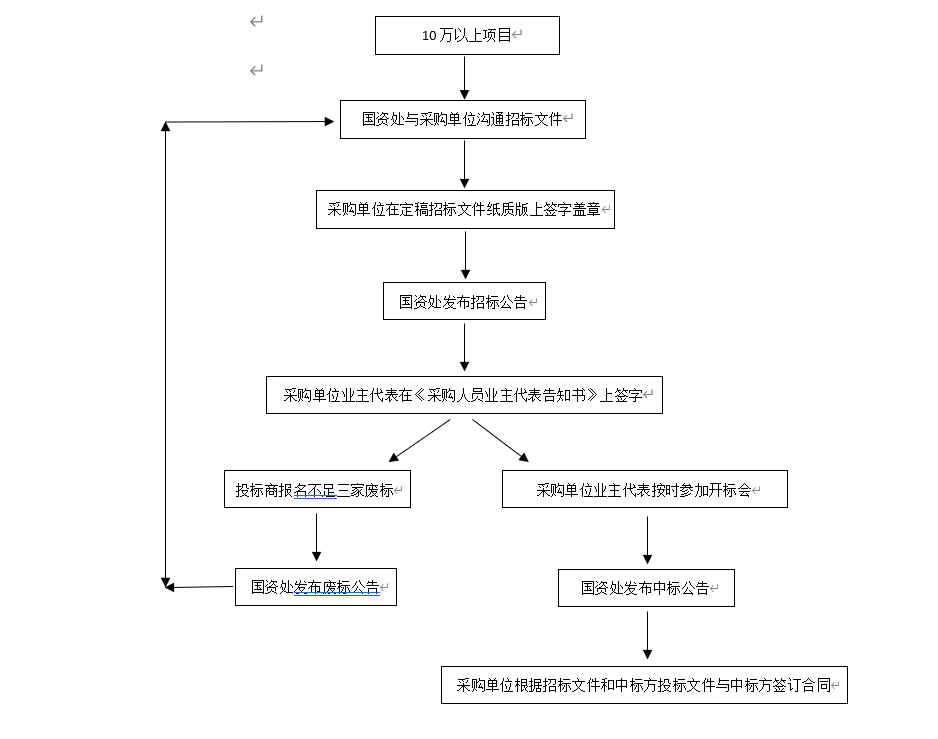 